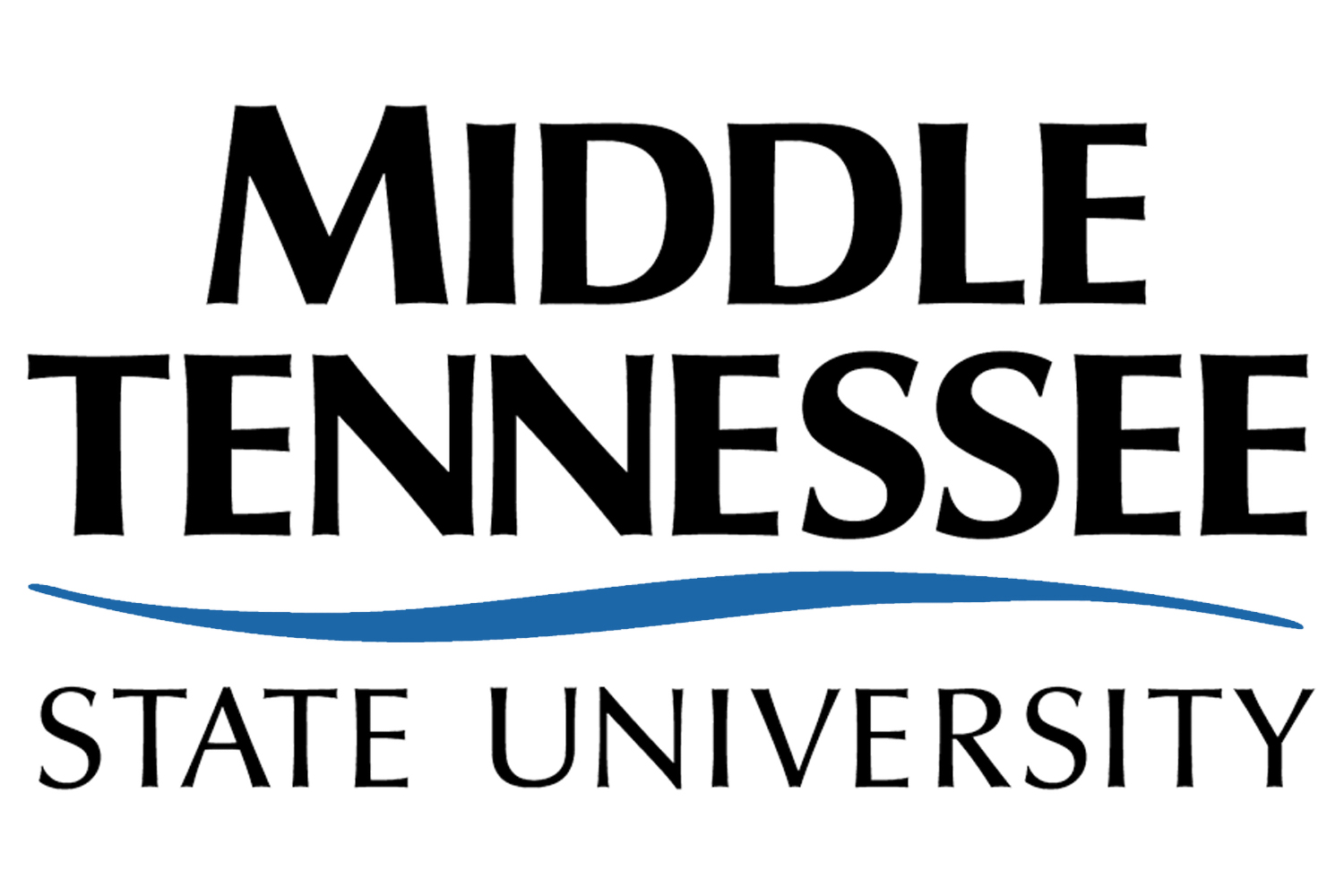 		Faculty Senate Steering Committee		Meeting Minutes         	December 5, 2011, 3:00 pm		Faculty Senate Chambers___________________________________________________________________Members Present – M. Arndt, C. Beauchamp, S. Boyd, J. Brickey, N. Callender, L. Clark, C. Cooper, L. Craig-Unkefer, W. Cribb, L. Dubek, T. Farwell, G. Freeman, A. Lutz, K. Nofsinger, G. ZlotkyMembers Absent – L. Burriss, Z. Khan, K. MathisMembers Excused –Additional Attendees –  ___________________________________________________________________Action ItemsFull Time Temporary Titles: FTTs are looking for the conversion equation for taking them from their previous rank to their current rank. They also want to know how to progress from Lecturer to Senior Lecturer. The conversion/rank process has not been found in the TBR policy. Some FTTs come to MTSU as an ABD with the expectation of receiving moneys for speaking/research. FTTs are no longer able to receive funds for travel other than for pedagogical reasons. Scott shared with the Provost that FTTs would benefit from subject matter conferences, but the Provost said that he will not fund this. Alfred shared that MTSU was going to resend the letter sent to some FTTs to extend their current rank until the end of their contract period. It is understood that no change in pay will be made. It was suggested that the Senate develop a policy for evaluating the rank of FTTs. FTT pay ranges were discussed. One department’s FTT’s pay is determined by years of service. It was suggested that each department set their own requirements for FTT rank. It was suggested that a list of concerns regarding this issue be presented to the Provost prior to next week’s Academic Affairs Liaison Committee.Workload: The inaccuracy of our workload as represented on the workload forms was discussed. The entitlement of Tenure Track Faculty to the 3 hours of non-instructional time was discussed in light of TT Faculty teaching more than 12 hours. Loan and Scholarship Committee: Janice reported that the most recent committee meeting went smoothly. Expedited review over the summer will be offered. The message sent to students during this process will be reviewed.Respectfully submitted,Nate Callender2011-2012 Faculty Senate Recording SecretaryEdited: Gay Johnson, 1/31/12